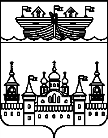 ПОСЕЛКОВЫЙ СОВЕТ Р.П. ВОСКРЕСЕНСКОЕВОСКРЕСЕНСКОГО МУНИЦИПАЛЬНОГО РАЙОНАНИЖЕГОРОДСКОЙ ОБЛАСТИРЕШЕНИЕ01 декабря 2017 года	№ 38О внесении изменений и дополнений в Устав р.п. ВоскресенскоеВоскресенского муниципального района Нижегородской областиВ соответствии с Федеральным законом от 06 октября 2003 года №131-ФЗ «Об общих принципах организации местного самоуправления в Российской Федерации», Законами Нижегородской области от 5 ноября 2014 года № 150-З «О закреплении за сельскими поселениями Нижегородской области вопросов местного значения», от 5 ноября 2014 года № 152-З «Об отдельных вопросах организации местного самоуправления в Нижегородской области», в целях приведения Устава р.п.Воскресенское Воскресенского муниципального района в соответствие с действующим законодательством поселковый Совет решил:1.Принять изменения и дополнения в Устав р.п.Воскресенское Воскресенского муниципального района Нижегородской области согласно приложению.2.Направить прилагаемые изменения и дополнения в Устав р.п.Воскресенское Воскресенского муниципального района Нижегородской области на государственную регистрацию в Главное управление Министерства юстиции Российской Федерации по Нижегородской области.3.Обнародовать настоящее решение после его государственной регистрации путем вывешивания в общедоступных для населения местах, опубликовать на официальном сайте администрации Воскресенского муниципального района - http://www.voskresenskoe-adm.ru.4.Настоящее решение вступает в силу после его обнародования.Глава местного самоуправления				 			С.И.ДоронинПриложениек решению поселкового Совета р.п.Воскресенское от.01.12.2017 года № 381.Часть 1 статьи 5  «Права органов местного самоуправления р.п.Воскресенское  на решение вопросов, не отнесенных к вопросам местного значения поселений» дополнить пунктом 13 следующего содержания:«13) осуществление мероприятий в сфере профилактики правонарушений, предусмотренных Федеральным законом «Об основах системы профилактики правонарушений в Российской Федерации».»2.Часть 2 статьи 11 «Голосование по вопросам изменения границр.п.Воскресенское, преобразования р.п.Воскресенское»  изложить в следующей редакции:«2.Голосование по вопросам изменения границ муниципального образования, преобразования муниципального образования проводится на всей территории муниципального образования или на части его территории в соответствии с частями 2 и 3 статьи 12 и частью 5 статьи 13 Федерального закона от 06.10.2002 № 131-ФЗ «Об общих принципах организации местного самоуправления в Российской Федерации».»3.Пункт 1 части 3 статьи 16 «Публичные слушания» изложить в следующей редакции:«1)проект устава муниципального образования, а также проект муниципального нормативного правового акта о внесении изменений и дополнений в данный устав, кроме случаев, когда в устав муниципального образования вносятся изменения в форме точного воспроизведения положений Конституции Российской Федерации, федеральных законов, конституции (устава) или законов Нижегородской области в целях приведения данного устава в соответствие с этими нормативными правовыми актами.»4.Пункт 3 части 1 статьи 25 «Досрочное прекращение полномочий поселкового Совета» изложить в следующей редакции: «3) в случае преобразования муниципального образования, осуществляемого в соответствии с частями 3, 5 и  7.2 статьи 13 Федерального закона от 06.10.2002 № 131-ФЗ «Об общих принципах организации местного самоуправления в Российской Федерации, а также в случае упразднения муниципального образования;» ;5. В статье 26 «Депутат поселкового Совета»:а) пункт1 части 6 изложить в следующей редакции:«1) заниматься предпринимательской деятельностью лично или через доверенных лиц, участвовать в управлении коммерческой организацией или в управлении некоммерческой организацией (за исключением участия в управлении совета муниципальных образований субъекта Российской Федерации, иных объединений муниципальных образований, политической партией, участия в съезде (конференции) или общем собрании иной общественной организации, жилищного, жилищно-строительного, гаражного кооперативов, садоводческого, огороднического, дачного потребительских кооперативов, товарищества собственников недвижимости), кроме случаев, предусмотренных федеральными законами, и случаев, если участие в управлении организацией осуществляется в соответствии с законодательством Российской Федерации от имени органа местного самоуправления;б) дополнить пунктом 7.1 следующего содержания:«7.1.Проверка достоверности и полноты сведений о доходах, расходах, об имуществе и обязательствах имущественного характера, представляемых в соответствии с законодательством Российской Федерации о противодействии коррупции депутатом, членом выборного органа местного самоуправления, выборным должностным лицом местного самоуправления, проводится по решению высшего должностного лица субъекта Российской Федерации (руководителя высшего исполнительного органа государственной власти субъекта Российской Федерации) в порядке, установленном законом субъекта Российской Федерации.».в) дополнить пунктом 7.2 следующего содержания:«7.2.При выявлении в результате проверки, проведенной в соответствии с 7.1. настоящей статьи, фактов несоблюдения ограничений, запретов, неисполнения обязанностей, которые установлены Федеральным законом от 25 декабря 2008 года № 273-ФЗ "»О противодействии коррупции», Федеральным законом от 3 декабря 2012 года № 230-ФЗ «О контроле за соответствием расходов лиц, замещающих государственные должности, и иных лиц их доходам», Федеральным законом от 7 мая 2013 года № 79-ФЗ «О запрете отдельным категориям лиц открывать и иметь счета (вклады), хранить наличные денежные средства и ценности в иностранных банках, расположенных за пределами территории Российской Федерации, владеть и (или) пользоваться иностранными финансовыми инструментами», высшее должностное лицо субъекта Российской Федерации (руководитель высшего исполнительного органа государственной власти субъекта Российской Федерации) обращается с заявлением о досрочном прекращении полномочий депутата, члена выборного органа местного самоуправления, выборного должностного лица местного самоуправления в орган местного самоуправления, уполномоченный принимать соответствующее решение, или в суд.».г) дополнить пунктом 7.3 следующего содержания:«7.3.Сведения о доходах, расходах, об имуществе и обязательствах имущественного характера, представленные лицами, замещающими муниципальные должности, размещаются на официальных сайтах органов местного самоуправления в информационно-телекоммуникационной сети «Интернет» и (или) предоставляются для опубликования средствам массовой информации в порядке, определяемом муниципальными правовыми актами.»д) дополнить частью 11 следующего содержания:«11.Встречи депутата с избирателями проводятся в помещениях, специально отведенных местах, а также на внутридворовых территориях при условии, что их проведение не повлечет за собой нарушение функционирования объектов жизнеобеспечения, транспортной или социальной инфраструктуры, связи, создание помех движению пешеходов и (или) транспортных средств либо доступу граждан к жилым помещениям или объектам транспортной или социальной инфраструктуры. Уведомление органов исполнительной власти субъекта Российской Федерации или органов местного самоуправления о таких встречах не требуется. При этом депутат вправе предварительно проинформировать указанные органы о дате и времени их проведения.Органы местного самоуправления определяют специально отведенные  места для проведения встреч депутатов  с избирателями, а также определяют перечень помещений, предоставляемых органами местного самоуправления для проведения встреч депутатов с избирателями, и порядок их предоставления.Встречи депутата с избирателями в форме публичного мероприятия проводятся в соответствии с законодательством Росссийской Федерации о собраниях, митингах, демонстрациях, шествиях и пикетированиях.Воспрепятствование организации или проведению встреч  депутата с избирателями в форме публичного мероприятия, определяемого законодательством Российской Федерации о собраниях, митингах, демонстрациях,шествиях и пикетированиях, влечет за собой административную ответственность в соответствии с законодательством Российской Федерации.»6.Статью 28 «Досрочное прекращение полномочий депутата поселкового Совета» дополнить частью 4 следующего содержания:«4.В случае обращения высшего должностного лица субъекта Российской Федерации (руководителя высшего исполнительного органа государственной власти субъекта Российской Федерации) с заявлением о досрочном прекращении полномочий депутата представительного органа муниципального образования днем появления основания для досрочного прекращения полномочий является день поступления в представительный орган муниципального образования данного заявления.».7.В статье 30 «Глава местного самоуправления р.п.Воскресенское»:а) в абзаце 2 части 2 слова «с правом решающего голоса» исключить.б)дополнить частью 11:«11.Глава муниципального образования должен соблюдать ограничения, запреты, исполнять обязанности, которые установлены Федеральным законом от 25 декабря 2008 года « 273-ФЗ «О противодействии коррупции», Федеральным законом от 3 декабря 2012 года № 230-ФЗ «О контроле за соответствием расходов лиц, замещающих государственные должности, и иных лиц их доходам», Федеральным законом от 7 мая 2013 года № 79-ФЗ «О запрете отдельным категориям лиц открывать и иметь счета (вклады), хранить наличные денежные средства и ценности в иностранных банках, расположенных за пределами территории Российской Федерации, владеть и (или) пользоваться иностранными финансовыми инструментами».»8.В статье 32 «Досрочное прекращение полномочий главы местного самоуправления  р.п.Воскресенское»:а) пункт 10 части 1 изложить в следующей редакции: «10) преобразования муниципального образования, осуществляемого в соответствии с частями 3, 5 и 7.2 статьи 13 Федерального закона от 06.10.2002 № 131-ФЗ «Об общих принципах организации местного самоуправления в Российской Федерации, а также в случае упразднения муниципального образования;б) часть 2 изложить в следующей редакции: «2. В случае отсутствия главы местного самоуправления поселкового Совета по уважительным причинам (командировка, отпуск,временная нетрудоспособность и др.), досрочного прекращения полномочий главы местного самоуправления поселкового Совета либо применения к нему по решению суда мер процессуального принуждения в виде заключения под стражу или временного отстранения от должности его полномочия временно исполняет заместитель председателя поселковогоСовета».9.В статье  33 «Удаление главы местного самоуправления в отставку»:а) пункт 4 части 2 изложить в новой редакции: «4)несоблюдение ограничений, запретов, неисполнение обязанностей, которые установлены Федеральным законом от 25 декабря 2008 года № 273-ФЗ 
«О противодействии коррупции», Федеральным законом от 3 декабря 2012 года № 230-ФЗ «О контроле за соответствием расходов лиц, замещающих государственные должности, и иных лиц их доходам», Федеральным законом от 7 мая 2013 года № 79-ФЗ «О запрете отдельным категориям лиц открывать и иметь счета (вклады), хранить наличные денежные средства и ценности в иностранных банках, расположенных за пределами территории Российской Федерации, владеть и (или) пользоваться иностранными финансовыми инструментами.»10.Часть 9 статьи 38 «Глава администрации р.п.Воскресенское» изложить в следующей редакции:«9.Глава местной администрации должен соблюдать ограничения, запреты, исполнять обязанности, которые установлены Федеральным законом от 25 декабря 2008 года № 273-ФЗ «О противодействии коррупции», Федеральным законом от 3 декабря 2012 года № 230-ФЗ «О контроле за соответствием расходов лиц, замещающих государственные должности, и иных лиц их доходам», Федеральным законом от 7 мая 2013 года № 79-ФЗ «О запрете отдельным категориям лиц открывать и иметь счета (вклады), хранить наличные денежные средства и ценности в иностранных банках, расположенных за пределами территории Российской Федерации, владеть и (или) пользоваться иностранными финансовыми инструментами».»11.В статье 40 «Досрочное прекращение полномочий главы администрации р.п.Воскресенское»:а) пункт 3 части 1 изложить в следующей редакции:«3) расторжения контракта в соответствии с ч. 2 и ч. 2.1 настоящей статьи»б) дополнить частью 2.1 следующего содержания:«2.1.Контракт с главой местной администрации может быть расторгнут в судебном порядке на основании заявления высшего должностного лица субъекта Российской Федерации (руководителя высшего исполнительного органа государственной власти субъекта Российской Федерации) в связи с несоблюдением ограничений, запретов, неисполнением обязанностей, которые установлены Федеральным законом от 25 декабря 2008 года № 273-ФЗ «О противодействии коррупции», Федеральным законом от 3 декабря 2012 года № 230-ФЗ «О контроле за соответствием расходов лиц, замещающих государственные должности, и иных лиц их доходам», Федеральным законом от 7 мая 2013 года № 79-ФЗ «О запрете отдельным категориям лиц открывать и иметь счета (вклады), хранить наличные денежные средства и ценности в иностранных банках, расположенных за пределами территории Российской Федерации, владеть и (или) пользоваться иностранными финансовыми инструментами», выявленными в результате проверки достоверности и полноты сведений о доходах, расходах, об имуществе и обязательствах имущественного характера, представляемых в соответствии с законодательством Российской Федерации о противодействии коррупции.»в) часть 3 изложить в следующей редакции:«3.В случае отсутствия главы местной администрации по уважительным причинам (командировка, отпуск,временная нетрудоспособность и др.), досрочного прекращения полномочий главы администрации либо применения к нему по решению суда мер процессуального принуждения в виде заключения под стражу или временного отстранения от должности его полномочия временно исполняет заместитель главы администрации р.п.Воскресенское или иное лицо временно назначенное решением поселкового Совета». 12.В абзаце 4 части 3 статьи 43 «Муниципальные правовые акты» слова «с правом решающего голоса» исключить.13.В статье 44 «Порядок принятия Устава р.п. Воскресенское, внесения изменений  и дополнений в настоящий Устав»:а) дополнить ч. 3.1  следующего содержания: «3.1.Не требуется официальное опубликование (обнародование) порядка учета предложений по проекту муниципального правового акта о внесении изменений и дополнений в устав муниципального образования, а также порядка участия граждан в его обсуждении в случае, когда в устав сельсовета вносятся изменения в форме точного воспроизведения положений Конституции Российской Федерации, федеральных законов, конституции (устава) или законов Нижегородской области в целях приведения данного устава в соответствие с этими нормативными правовыми актами».»б) В части 5 слова «с правом решающего голоса» исключить.в)часть 6 дополнить абзацем следующего содержания:«Отказ в государственной регистрации устава, муниципального правового акта о внесении изменений и дополнений в устав, а также нарушение установленных сроков государственной регистрации устава, муниципального правового акта о внесении в устав изменений и дополнений могут быть обжалованы гражданами и органами местного самоуправления в уполномоченный федеральный орган исполнительной власти в сфере регистрации уставов муниципальных образований, а также в судебном порядке.»4) дополнить частью 9 следующего содержания:"9.Приведение устава муниципального образования в соответствие с федеральным законом, законом Нижегородской области осуществляется в установленный этими законодательными актами срок. В случае, если федеральным законом, законом субъекта Российской Федерации указанный срок не установлен, срок приведения устава муниципального образования в соответствие с федеральным законом, законом Нижегородской области определяется с учетом даты вступления в силу соответствующего федерального закона, закона Нижегородской области, необходимости официального опубликования (обнародования) и обсуждения на публичных слушаниях проекта муниципального правового акта о внесении изменений и дополнений в устав муниципального образования, учета предложений граждан по нему, периодичности заседаний представительного органа муниципального образования, сроков государственной регистрации и официального опубликования (обнародования) такого муниципального правового акта и, как правило, не должен превышать шесть месяцев."14.Часть 4 статьи 58 «Ответственность органов местного самоуправления и должностных лиц перед государством» дополнить пунктом 4 следующего содержания:«4)несоблюдение ограничений, запретов, неисполнение обязанностей, которые установлены Федеральным законом от 25 декабря 2008 года № 273-ФЗ «О противодействии коррупции», Федеральным законом от 3 декабря 2012 года № 230-ФЗ «О контроле за соответствием расходов лиц, замещающих государственные должности, и иных лиц их доходам», Федеральным законом от 7 мая 2013 года № 79-ФЗ «О запрете отдельным категориям лиц открывать и иметь счета (вклады), хранить наличные денежные средства и ценности в иностранных банках, расположенных за пределами территории Российской Федерации, владеть и (или) пользоваться иностранными финансовыми инструментами.А также допущение главой муниципального образования, местной администрацией, иными органами и должностными лицами местного самоуправления муниципального образования и подведомственными организациями массового нарушения государственных гарантий равенства прав и свобод человека и гражданина в зависимости от расы, национальности, языка, отношения к религии и других обстоятельств, ограничения прав и дискриминации по признакам расовой, национальной, языковой или религиозной принадлежности, если это повлекло нарушение межнационального и межконфессионального согласия и способствовало возникновению межнациональных (межэтнических) и межконфессиональных конфликтов.».